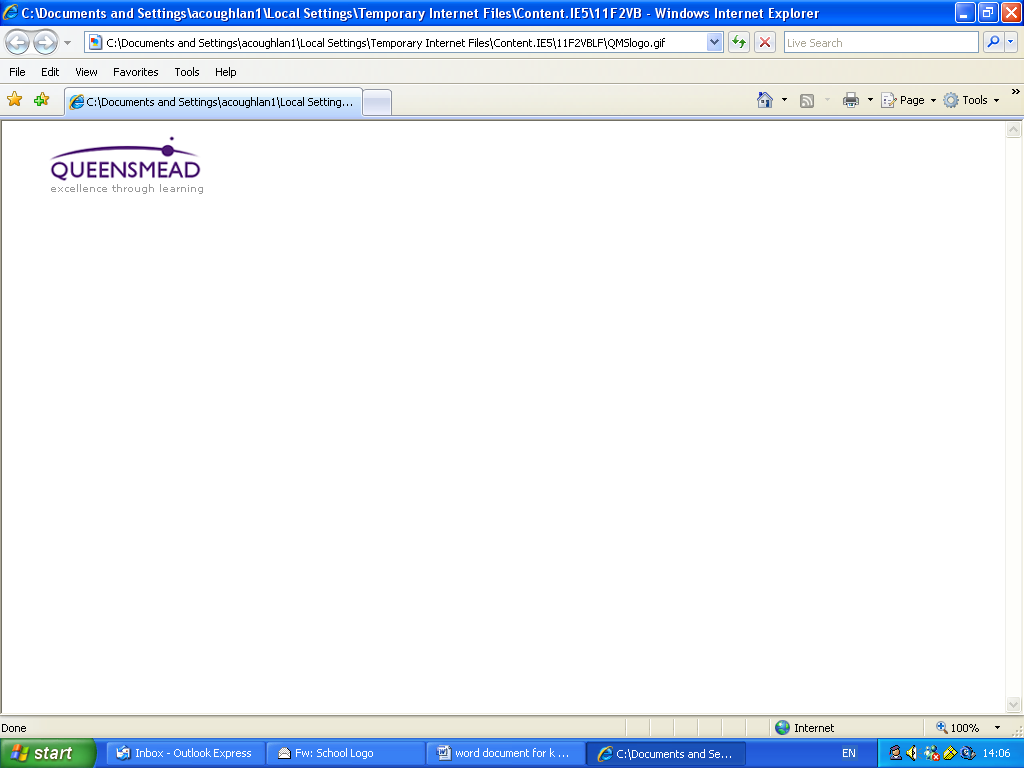 QUEENSMEAD SCHOOLSCIENCE DEPARTMENTOVERVIEWThe Science Department is made up of a strong team of thirteen teachers supported by two fantastic technicians working together in a recently refurbished building.  We obtain excellent results and last year achieved 76% A* - C.RESOURCESStaff collaborate in planning and preparing resources to share the work load, allowing them the time and scope to develop fun and creative lessons.  Full-time staff teach in their own teaching room containing a Smartboard with an interactive slate, which allows them to move about the classroom freely whilst maintaining contact with the whiteboard.  All staff are also issued with an iPad and we have a set of Chrome Books for pupils to use in the department.  The department is well stocked with practical equipment.  We use a variety of electronic resources including Exam Pro and Doddle. TEACHING GROUPSStudents are taught in mixed ability groups apart from those taking triple Science for GCSE.  Class sizes vary but characteristically there are usually 25 students in each group.  Every effort is made to share year groups and triple Science groups amongst teachers.THE COURSESWe have developed our own KS3 SoL in line with the new National Curriculum.  This has a strong focus on practical work and developing pupils' Science skills, as well as the foundation in scientific understanding that they will need as they progress through the school.  KS4 students follow AQA Core and Additional Science courses, as well as having the option to study separate Science GCSEs.  These lead into Advanced Level courses in Biology (OCR), Chemistry (OCR) and Physics (AQA) as well as an Applied Science Level 3 BTEC.